Sociodemographic factors and livestock rearing on household food security in some selected rural areas of Bangladesh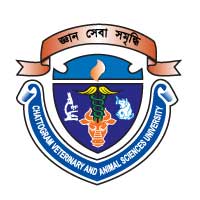 A Production Report Submitted by:Nazmun NaherRoll No: 16/33Reg. NO:01648Internship ID: 30Session: 2015-2016A production report submitted in partial satisfaction of the requirements for the Degree ofDoctor of Veterinary Medicine (DVM)Chattogram Veterinary and Animal Sciences UniversityKhulshi, Chattogram-4225, Bangladesh.Sociodemographic factors and livestock rearing on household food security in some selected rural areas of BangladeshA production report submitted as per approved style and contents byChattogram Veterinary and Animal Sciences UniversityKhulshi, Chattogram-4225, Bangladesh.Table of contentsList of TablesList of AbbreviationsAbstractBackground: Diet, nutrition, and health have been demonstrated to be influenced by household food security (HFS). It has considerable health impacts on the physical, social and psychological status of individuals suffering from food insecurity. Aim:The purpose of this study was to determine the associated factors of household food security and to determine the correlation between HFS with household dietary diversity (HDD) and children dietary diversity (CDD). Methods: A community based cross-sectional survey was conducted in Boalkhali, Chakaria and Raipuraupazilla of Bangladesh. A total of 307 households were recruited and interviewed through a questionnaire. The 30 days recall of 11 groups household food security scale was used to assess HFS. The nonparametic tests and Spearman’s rank correlation were applied to find out the association between HFS and other covariates. Results: The mean HFS score was 7.20 (SD 1.20). The positive significant relationship was found between HFS and HDD, HFS and CDD. The mean HFS score was higher for high income and educated people. The mean HFS was higher in those who were knowledgeable about nutrition. Besides, BMI of mother and livestock rearing were significantly associated with HFS. Conclusion:The findings imply that paying attention to qualifications, solvency, and nutritional knowledge may help to improve household food security. Intervention programs be designed and carried out.Keywords: Household food security, socio-demographic, livestock, rural, BangladeshName of the contentsPage noTable of contentIList of tables and List of AbreviationsIIAbstractIIChapter 1: Introduction                1.1 Objectives1-2Chapter 2: Materials and Methods2.1-Study setting and population2.2- Study variables2.3- Data Collection Procedures and measures    2.3.1 Household food security scale    2.3.2 Household dietary diversity (HDD) scale    2.3.3 Children dietary diversity (CDD) scale2.4-Statistical analysis2.5-Ethical consideration3-5Chapter 3: Result              3.1-Socio-demographic and other characteristics              3.2-Household food security (HFS) across socid-                      demographic and other characteristics6-10Chapter 4: Discussion               Conclusion               Limitations               Recommendations               References               Acknowledgement               Biography11-18Table No Name of The ContentsPage NoTable 1Frequency and percent of household food security (HFS) of different socio-demographic characteristics in rural areas of Bangladesh.7-8Table 2Mean household food security (HFS) across socio-demographic and other characteristics in rural areas of Bangladesh.8-9AbbreviationElaborationDDDietary DiversityWHOWorld Health OrganizationHFSHousehold Food SecuritySDStandard DeviationSPSSStatistical Package for the Social SciencesBMIBody Mass Index%PercentagenNumber